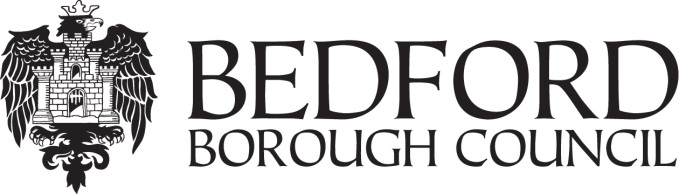 Application form for Designation of a Neighbourhood Area Please refer to the Locality guidance for further information on designating a neighbourhood area from page 2 of Part C here - https://neighbourhoodplanning.org/toolkits-and-guidance/create-neighbourhood-plan-step-by-step-roadmap-guide/Declaration:I confirm that the information supplied above is correct.Name:  Mrs J PreslandDate:  8 October 2019Please return this form along with the map to:Planning PolicyBedford Borough CouncilCauldwell StreetBedford MK42 9APOr email to: planningpolicy@bedford.gov.ukName of organisationRavensden Parish CouncilName of Neighbourhood AreaRavensdenContact details:NamePostal addressEmail addressTelephone numberMrs Jane Presland, Clerk44-46 High Street, Riseley MK44 1DTravensdenparishcouncil@outlook.com01234 709516Ravensden Parish Council consider the whole Parish to be the most appropriate area to be covered by a Neighbourhood Plan as it encompasses not only the built-up areas of the village but also includes the outlying farms and businesses. Relevant body – Provide confirmation that the applicant is a relevant body under s61G of the 1990 Town and County Planning Act. In this case, confirm the application is from the Parish CouncilI confirm that Ravensden Parish Council is the relevant body to make this application.Map of proposed Neighbourhood AreaPlease provide a separate map on an OS base showing the proposed boundary of the Neighbourhood Area. Please see map attached.